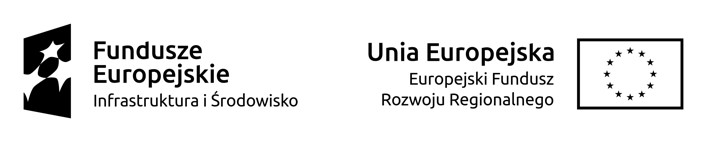 DSUiZP 252/JK/2/2018                                                                                                   Załącznik nr 4 zad 2Istotne postanowienia warunków umowy  U M O W A  Nr 252/JK/2/2018(2)zawarta dnia  ...............2018w wyniku przeprowadzonego przetargu nieograniczonego znak: DSUiZP 252/JK/2/2018, zgodnie z przepisami ustawy Prawo  zamówień publicznych.pomiędzy:Zespołem Opieki Zdrowotnej wpisaneym do rejestru  stowarzyszeń, innych organizacji społecznych i zawodowych, fundacji i publicznych zakładów opieki zdrowotnej pod numerem 0000002426, prowadzonego przez Sąd Rejonowy w Kielcach X Wydział Gospodarczy Krajowego Rejestru Sądowego,26-200 Końskie ul. Gimnazjalna 41BNIP 658-17-05-655	REGON 260076450 w imieniu którego działają:1.  …………………………………………….zwanym dalej "Zamawiającym" a :.....................................................................................................................................................................................................zwanym w treści umowy „Wykonawcą”, w imieniu którego działa:..........................................................................................................§ 1Przedmiotem umowy jest:zadanie nr 2 dotyczy -  Robót budowlanych tj. Parking na 33 stanowiska postojowe;  Odwodnienie parkingu Przebudowa punktu przyjęć- rejestracji Ogrodzenie lądowiska dla śmigłowców ratunkowych Malowanie wewnętrzne SOR Remont konstrukcji podjazdu zgodnie ze Specyfikacją Istotnych Warunków Zamówienia (dalej: SIWZ), załącznikami do SIWZ, ofertą przetargową Wykonawcy z dnia ….…….,  i dokumentacją projektową które stanowią integralną część umowy, uzyskanie w imieniu i na rzecz Zamawiającego, na podstawie udzielonego pełnomocnictwa, wszelkich niezbędnych decyzji, warunków i uzgodnień oraz dokonanie w imieniu i na rzecz Zamawiającego wszelkich niezbędnych zgłoszeń, Dokumentami, które opisują szczegółowo przedmiot umowy są:Specyfikacja Istotnych Warunków Zamówienia wraz z załącznikami w tym w szczególności :decyzja pozwolenia na budowę, zgłoszeniedokumentacja projektowa Zamawiający wymaga dokonania przez Wykonawcę starannej wizji lokalnej na terenie Szpitala, w obszarze wykonania przedmiotu zamówienia, przed złożeniem oferty w postępowaniu. W wypadku braku dokonania wizji lokalnej albo nienależytym dokonaniu wizji lokalnej oraz zaistnienia błędów, braków, wad lub nieścisłości w wykonywaniu przedmiotu zamówienia, których to błędów, braków, wad lub nieścisłości można by uniknąć, gdyby wizja lokalna została wykonana należycie, Wykonawca poniesie odpowiedzialność za wszelkie szkody (zarówno straty rzeczywiste, jak i utracone korzyści) powstałe u Zamawiającego w związku z brakiem dokonania albo nienależytym dokonaniem wizji lokalnej. § 2Wykonawca zobowiązuje się wykonać przedmiot umowy, o którym jest mowa w § 1 niniejszej umowy, w terminie do 31.05.2018Termin rozpoczęcia realizacji przedmiotu umowy – w dniu zawarcia umowy Protokolarne przekazanie placu budowy dla pierwszego etapu prac - najpóźniej do ….02.2018 roku. Zamawiający powiadomi Wykonawcę, co najmniej na 7 dni przed planowanym terminem przekazania placu budowy. Poprzez termin zakończenia przedmiotu umowy, uważa się termin, podpisania protokołu odbioru końcowego.Spisanie protokołu odbioru końcowego nastąpi po: wykonaniu robót budowlanych, wykonaniu wszystkich wymaganych przepisami pomiarów, odbiorów oraz uzyskaniu decyzji zezwalającej na użytkowanie odpowiednim organom, pod warunkiem że organy te nie wniosą sprzeciwu wobec przystąpienia do użytkowania w terminach określonych w prawie budowlanym oraz przedłożeniu Zamawiającemu dokumentacji powykonawczej, o której mowa w §10 ust.3. Termin zakończenia umowy może ulec zmianie w przypadkach wyszczególnionych w §12.Zmiana terminu wykonania umowy dokonywana jest w formie aneksu do umowy podpisanego przez Zamawiającego i Wykonawcę.Wykonawca ma obowiązek niezwłocznie informować Zamawiającego o wszelkich zdarzeniach mogących mieć wpływ na nieterminowe i nienależyte zakończenie umowy. § 3Wykonawca zobowiązuje się wykonać przedmiot umowy określony w § 1, zapewniając minimalne utrudnienie dla funkcjonowania szpitala, zgodnie z dokumentacją projektową, wymaganiami zawartymi w SIWZ, aktualnymi zasadami wiedzy technicznej i obowiązującymi przepisami prawa w tym zakresie, a w szczególności przepisami ochrony ppoż., techniczno–budowlanymi, BHP, normami i zasadami, przez wykwalifikowaną kadrę z odpowiednimi uprawnieniami, z należytą starannością, bezpieczeństwem, dobrą jakością w właściwą organizacją. Wykonawca oświadcza, że zapoznał się z dokumentacją przetargową, projektową oraz dokonał wizji lokalnej i nie wnosi zastrzeżeń, co do przedmiotu zamówienia.Jeżeli podczas wykonywania Umowy, Zamawiający stwierdzi, że faktyczny postęp robót zagraża terminowi zakończenia robót lub zakończenia określonego w harmonogramie etapu robót, Wykonawca na żądanie Zamawiającego, nie później niż w terminie 4 dni roboczych, przedstawi Zamawiającemu do zatwierdzenia projekt działań korygujących uwzględniający reorganizację sposobu wykonania robót poprzez zwiększenie zaangażowania sprzętu, personelu, podwykonawców lub zasobów finansowych Wykonawcy. Wszystkie koszty związane z podjętymi działaniami korygującymi obciążają Wykonawcę. Wykonawca oświadcza, że jest świadom tego, że załączony do specyfikacji przedmiar robót stanowi jedynie element pomocniczy, który może być wykorzystany do skalkulowania oferty cenowej przy równoczesnym odbyciu starannej wizji lokalnej, zapoznaniu się z dokumentacją postępowania oraz uwzględnieniu pozostałych robót koniecznych do wykonania nieujętych w przedmiarze, a opisanych w dokumentacji projektowej i SIWZ. Wykonawca winien także uwzględnić inne roboty budowlano-instalacyjne i montażowe nieopisane szczegółowo w dokumentacji przetargowej, a niezbędne do prawidłowego wykonania przedmiotu zamówienia. Wykonawca wykona przedmiot umowy z materiałów własnych, fabrycznie nowych, dopuszczonych do stosowania w budownictwie. Wszystkie zamontowane urządzenia i materiały muszą posiadać wymagane atesty i aprobaty. Kserokopie tych dokumentów powinny być okazane Inspektorom Nadzoru Zamawiającego do akceptacji przed zamontowaniem urządzeń lub materiałów, a następnie dołączone do dokumentacji powykonawczej i przekazane Inspektorom Nadzoru celem końcowego sprawdzenia, skompletowania i przekazania Zamawiającemu.Dokumenty potwierdzające parametry montowanych urządzeń i stosowanych materiałów powinny być przedstawione Inspektorom Nadzoru Zamawiającego, celem ich zaakceptowania przed ich zamontowaniem. Parametry te powinny być równoważne lub lepsze od parametrów wskazanych w dokumentacji.Wykonawca ponosi odpowiedzialność, za jakość wykonywanych robót budowlanych oraz za jakość zastosowanych do robót materiałów.Wykonawca oświadcza, że dostarczony, zamontowany i uruchomiony sprzęt oraz wyposażenie będzie towarem nowym /nie był przedmiotem wystaw bądź prezentacji /.Dostawa sprzętu i wyposażenia nastąpi środkiem transportu Wykonawcy i na jego koszt.Na terenie budowy Wykonawca składował będzie tylko materiały i urządzenia niezbędne do bieżących prac budowlanych. Warunkiem realizacji inwestycji przez cały okres jej trwania jest nieprzerwana, ciągła, bez postojów i utrudnień praca Szpitala, drożność komunikacji dla pacjentów przewożonych ze Szpitalnego Oddziału Ratunkowego na blok operacyjny, OIOM, diagnostykę, pacjentów chodzących, osób odwiedzających, personelu w obrębie robut budowlanych. Warunki realizacji inwestycji, o których mowa w niniejszym ustępie mogą zostać czasowo zmodyfikowane za uprzednią zgodą ZamawiającegoProwadzone roboty będą odbywać się na ruchu Szpitala w związku, z czym, Wykonawca zobowiązuje się tak prowadzić swoje prace, aby zminimalizować utrudnienia w funkcjonowaniu jednostek Szpitala przy uwzględnieniu wymagań określonych w ust. 13. Wykonawca oświadcza, że zapoznał się ze specyfiką pracy Zamawiającego i zobowiązuje się powiadamiać Zamawiającego z odpowiednim wyprzedzeniem o konieczności włączeń zasilania Zamawiającego w energię elektryczną, wodę zimną, c.w.u. oraz c.o. lub wejścia z pracami do pomieszczeń Zamawiającego.Wykonawca dokona wygrodzenia miejsc, w których prowadzone będą roboty budowlane w sposób skutecznie zapobiegający przedostawaniu się zanieczyszczeń poza obręb prowadzonych prac oraz umożliwiając bezpieczną komunikację. Wszelkie wyłączenia w układzie sieci zasilających obiekty Zamawiającego wykonywane będą przez pracowników Zamawiającego.Z upoważnienia Wykonawcy roboty prowadził będzie Kierownik Budowy – …………………… posiadający uprawnienia bez ograniczeń w specjalności budowlanej. Wykonawca powoła kierowników robót branżowych posiadających wymagane uprawnienia we wszystkich branżach niezbędnych do realizacji zadania objętego nadzorem tj. elektrycznej - zgodnie z przepisami prawa budowlanego. Zmiana kierownika budowy oraz kierowników robót branżowych w trakcie prowadzenia robót budowlanych może nastąpić przy zachowaniu wymagań, o których jest mowa w rozdz. 8 pkt. 1. 2) 3. b) SIWZ za uprzednią zgodą Zamawiającego i winna mieć formę pisemną. Zamawiający może także żądać od Wykonawcy zmiany osób, o których mowa w ust. 18 i 19, jeżeli uzna, że nie wykonują należycie swoich obowiązków. Wykonawca obowiązany jest dokonać zmiany tej osoby w terminie nie dłuższym niż 14 dni od daty złożenia wniosku przez Zamawiającego. Do prawidłowego nadzoru nad wykonaniem przedmiotu niniejszej umowy Zamawiający ustanowił Nadzór Inwestorski  tj. …………………………………Z ramienia Zamawiającego odpowiedzialnym za nadzór nad realizacją niniejszej umowy jest Z-ca Dyrektora Jerzy GrodzkiKierownik Działu Służb Pracowniczych Maria JędrasikInspektor ds. P. Poż. Leszek KotasInspektor ds. Ochrony Środowiska Łukasz DziubińskiSpecjalista ds. BHP Justyna MilczarekZ ramienia Wykonawcy osobą odpowiedzialną za realizację niniejszej umowy jest  ......................................Funkcje inspektorów nadzoru inwestorskiego pełnić będą :a) branża budowlana : ........................................Funkcję koordynatora pracy inspektorów nadzoru pełnił będzie inspektor nadzoru branży budowlanej. Wykonawca każdorazowo, bezpośrednio po wykonaniu robót uporządkuje miejsca prowadzenia robót. W przypadku nie uporządkowania terenu Zamawiający obciąży Wykonawcę kosztami wszelkich robót porządkowych. Po zakończeniu robót budowlanych Wykonawca sporządzi dokumentację powykonawczą.Wykonawca przeszkoli wytypowanych pracowników Zamawiającego w zakresie urządzeń wymagających obsługi.Transport odpadów pylących oraz niebezpiecznych dla osób postronnych przebywających w bezpośrednim sąsiedztwie prowadzonych robót budowlanych, odbywał się będzie w zamkniętych pojemnikach.Zdemontowane elementy wskazane przez Zamawiającego, Wykonawca przekaże protokolarnie Zamawiającemu i przetransportuje w miejsce wskazane przez Zamawiającego. Wymagana przepisami segregacja powstałych odpadów, usunięcie ich z terenu Szpitala oraz koszt utylizacji leży po stronie Wykonawcy. Wykonawca w miejscu wskazanym przez Zamawiającego podstawi kontener. Wykonawca zobowiązuje się składować, transportować i unieszkodliwiać powstałe z budowy odpady zgodnie z obowiązującymi przepisami prawa, w szczególności zgodnie z ustawą z dnia 14.12.2012 r. o odpadach ( Dz.U.  2013 poz. 21 z poźn. zm.)Wykonawca ma obowiązek uczestniczyć w zależności od potrzeb w naradach technicznych z udziałem Inspektorów nadzoru oraz Zamawiającego. Terminy narad ustalone zostaną przez Zamawiającego. Ze strony Wykonawcy udział kierownika budowy oraz kierowników robót branżowych jest obowiązkowy, pod rygorem naliczenia kary umownej. Wykonawca ma obowiązek informowania Zamawiającego przynajmniej z jednodniowym wyprzedzeniem o wszelkiej korespondencji Wykonawcy z wszelkimi organami lub podmiotami, na każdym etapie postępowania zmierzającymi do uzyskania pozwolenia na użytkowanie, składanych wnioskach przez Wykonawcę do tych podmiotów, uzgodnieniach, opiniach, decyzjach wydanych przez te organy. Zamawiający na pisemny wniosek Wykonawcy udzieli mu stosownych pełnomocnictw do występowania przed odpowiednimi organami celem uzyskania prawomocnej decyzji pozwolenia na użytkowanie, uzgodnień, opinii, lub decyzji. Zamawiający nie ponosi odpowiedzialności za materiały i wyroby budowlane zgromadzone na terenie budowy. Wykonawca zobowiązany jest do zabezpieczenia ich we własnym zakresie. Dostawca usług jest obowiązany do przestrzega przepisów i zasad BHP, PPOŻ oraz ochrony środowiska, przepisów prawa budowlanego i innych obowiązujących na terenie ZOZ (w załączeniu) , oraz standardów i procedur obowiązujących w ZOZ w Końskich,§ 4Z tytułu wykonania przedmiotu niniejszej Umowy Wykonawca otrzyma od Zamawiającego łączne wynagrodzenie ryczałtowe w wysokości ……………………. zł netto (słownie: ………………………….. złotych) plus należny podatek VAT, co daje kwotę brutto ……………………………… (słownie: ……………………… złote), Wykonawca oświadcza, że w ramach wynagrodzenia, o którym mowa w ust. 1 pkt. 1) będzie realizował swoje obowiązki wynikające z udzielonej gwarancji i rękojmi. Zgodnie z zasadą wynagrodzenia ryczałtowego Wykonawca nie może żądać podwyższenia wynagrodzenia, chociażby w czasie zawarcia umowy nie można było przewidzieć rozmiaru lub kosztów prac. Oznacza to, że Wykonawca w ramach wynagrodzenia ryczałtowego zobowiązuje się do wykonania wszelkich robót i czynności koniecznych do zrealizowania przedmiotu umowy niezależnie od tego, czy zostały one przewidziane na dzień złożenia oferty (art. 632 Kodeksu Cywilnego). Wykonawca oświadcza, że wynagrodzenie ryczałtowe określone w ust. 1 uwzględnia wszelkie koszty wynikające z dokumentów i danych udostępnionych przez Zamawiającego, przeprowadzonej wizji lokalnej oraz oświadcza, że zapoznał się z wszelkimi warunkami i okolicznościami na placu budowy mającymi wpływ na finansową, rzeczową i terminową realizację zadania inwestycyjnego.Nieuwzględnienie przez Wykonawcę robót, które można było przewidzieć, obciąża wyłącznie Wykonawcę, który nie może – z tytułu ewentualnego zwiększenia ilości robót – żądać od Zamawiającego zwiększenia wynagrodzenia.Rozliczenie za pobrane w trakcie wykonywania robót media, realizowane będzie w formie ryczałtu, na podstawie faktury VAT, w wysokości 200 zł /netto/ + obowiązująca stawka podatku VAT za każdy rozpoczęty miesiąc „pobierania” mediów. Termin płatności faktury ustala się na 14 dni od daty wystawienia faktury. § 5Wynagrodzenie Wykonawcy określone w § 4 ust. 1 za wykonanie robót budowlanych o z procedurami odbiorowymi płatne będzie na podstawie faktury, wystawianych przez Wykonawcę faktura końcowa za wykonanie robót budowlanych może być wystawiona na podstawie protokołu odbioru końcowego zatwierdzonego przez Inspektorów Nadzoru, o którym mowa w §2.Wynagrodzenie Wykonawcy określone w § 4 ust. 1 płatne będzie po wykonaniu usługi. Wykonawca zobowiązuje się do złożenia Zamawiającemu wraz z fakturą końcową, pisemnego oświadczenia wszystkich Podwykonawców, o otrzymaniu całości zapłaty przez tych Podwykonawców. W przypadku niedostarczenia wraz z fakturą przez Wykonawcę oświadczeń, o których mowa w ust. 3 oraz ust. 4,  Zamawiający zatrzyma płatność faktury do czasu otrzymania tych oświadczeń. W przypadku braku podwykonawców, Wykonawca dołączy do każdej faktury pisemne oświadczenie, iż nie posiada żadnych podwykonawców i wszystkie prace zostały wykonane siłami własnymi. W sytuacji niedostarczenia przez Wykonawcę dokumentów, o których mowa w ust. 3, ust. 5, Wykonawcy nie przysługują odsetki z tytułu przekroczenia terminu płatności. W sytuacji niedostarczenia przez Wykonawcę dokumentów, o których mowa w ust. 2, ust. 4, Wykonawcy nie przysługują odsetki z tytułu przekroczenia terminu płatności. Podstawą wypłaty wynagrodzenia Wykonawcy jest dostarczenie prawidłowej faktury VAT do sekretariatu Zamawiającego.Termin zapłaty należności z faktury Wykonawcy ustala się do 30 dni od daty wystawienia faktury. W razie dostarczenia nieprawidłowej faktury termin zapłaty biegnie od wystawienia właściwej faktury korygującej.Płatność nastąpi przelewem na rachunek bankowy Wykonawcy wskazany na fakturze.Za dzień płatności Strony uznają dzień obciążenia rachunku Zamawiającego.W przypadku zwłoki Zamawiającego w zapłacie należności w terminie, o którym mowa w ust. 1, Wykonawcy przysługiwać będą odsetki równe odsetkom w transakcjach handlowych w wysokości obliczonej zgodnie z obowiązującymi przepisami prawa.Zamawiający upoważnia Wykonawcę do wystawiania faktur bez podpisu i pieczęci Zamawiającego.Wykonawca nie może dokonać żadnej czynności prawnej mającej na celu zbycie wierzytelności pieniężnych związanych z realizacją niniejszej umowy na rzecz osób trzecich bez uzyskania zgody podmiotu, o którym mowa w art. 54 ust. 5 ustawy z dnia 15 kwietnia 2011 o działalności leczniczej (Dz. U. z 2013, poz. 217), pod rygorem nieważności takiej czynności.§ 6 Wykonawca zobowiązuje się przez cały okres obowiązywania umowy do posiadania polisy z tytułu odpowiedzialności cywilnej z tytułu prowadzonej działalności gospodarczej. Suma ubezpieczenia będzie nie niższa niż 600.000 zł.Z chwilą przekazania Wykonawcy placu budowy do dnia odbioru końcowego, na Wykonawcę przechodzi pełna odpowiedzialność m.in. za: szkody i następstwa nieszczęśliwych wypadków dotyczących pracowników i osób trzecich przebywających na terenie budowy,szkody wynikające ze zniszczenia obiektów oraz ze zniszczenia i/lub kradzieży materiałów, sprzętu i innego mienia związanego z prowadzeniem robót podczas realizacji przedmiotu umowy,szkody wynikające ze zniszczenia i/lub kradzieży własności osób trzecich spowodowane zaniedbaniem Wykonawcy.W przypadku, gdy u Zamawiającego lub osób trzecich powstała szkoda przewyższająca sumę ubezpieczenia lub szkoda nie została pokryta z ubezpieczenia, Zamawiający zachowuje prawo do dochodzenia odszkodowania uzupełniającego na zasadach ogólnych prawa cywilnego od Wykonawcy.Jeżeli polisa lub inny dokument ubezpieczeniowy obejmuje okres krótszy niż okres realizacji niniejszej umowy, Wykonawca złoży oświadczenie o przedłużeniu polisy lub innego dokumentu ubezpieczeniowego na cały okres realizacji umowy i będzie przedłużał ubezpieczenie w sposób ciągły, do zakończenia realizacji inwestycji.Kopia polisy lub innego dokumentu potwierdzającego wymagane ubezpieczenie, o którym mowa 
w ust.1 oraz ewentualne oświadczenie (ust. 4) winny być doręczone Zamawiającemu najpóźniej w dniu podpisania umowy.Na żądanie Zamawiającego Wykonawca przedstawi dowód zapłacenia składek ubezpieczeniowych dot. ubezpieczenia wyszczególnionego w ust. 1. Wykonawca ponosi pełną odpowiedzialność za szkody na osobie i/lub mieniu powstałe w związku z realizacją przedmiotu umowy, chyba że szkoda powstała z wyłącznej winy Zamawiającego.§ 7Na wykonane roboty Wykonawca udziela ………… lata (min. 3 lata) gwarancji od dnia końcowego odbioru na cały zakres realizacji inwestycji, wg zasad określonych w niniejszym paragrafie. Okres rękojmi jest równy okresowi gwarancji. Bez względu na okres gwarancji  jaki udzielają producenci urządzeń, Wykonawca udziela Zamawiającemu gwarancji na zamontowane urządzenia na okres, o którym mowa w ust. 1. Okres gwarancji na zamontowane urządzenia biegnie od dnia protokolarnego odbioru końcowego. Koszty przeglądów serwisowych (wraz z materiałami eksploatacyjnymi) wymaganymi przez producentów urządzeń w okresie trwania gwarancji ponosi Wykonawca. Zgłoszeń serwisowych dokonuje Wykonawca. Wykonawca udziela również gwarancji na wszelkie części zużywalne (elementy, materiały eksploatacyjne). Poprzez materiały eksploatacyjne Zamawiający rozumie materiały podlegające wymianie podczas przeglądów gwarancyjnych w zakresie wymaganym przez producentów urządzeń. Zamawiający nie wymaga dostaw paliw, środków dezynfekcyjnych, środków czyszczących.Wykonawca zobowiązuje się do wykonania usług, o których mowa w ust. 2, bez wezwania Zamawiającego, w ramach wynagrodzenia, o którym mowa w §4 ust. 1 pkt. 1). Usługi te będą wykonywane przez osoby posiadające odpowiednie uprawnienia do wykonywania tych czynności w terminach określonych w umowie lub wymaganych przez przepisy prawa.  Wykonawca jest zobowiązany do usunięcia wad fizycznych rzeczy, jeżeli wady te ujawnią się w ciągu terminu gwarancji, o którym mowa w ust. 1. Wykonawca wykona obowiązki wynikające z gwarancji w terminie 5 dni od daty zgłoszenia przez Zamawiającego. W przypadku urządzeń istotnych dla utrzymania ciągłości zasilania termin ten ulega skróceniu do 24 godzin. Zamawiający dopuszcza wydłużenie terminu na usunięcie usterek jedynie w uzasadnionych przypadkach, kiedy to usunięcie usterek w wyznaczonym terminie według oceny Zamawiającego jest niemożliwe.W przypadku nie usunięcia wad fizycznych przez Wykonawcę w wyznaczonym terminie, po uprzednim pisemnym zawiadomieniu, Zamawiający zleci usunięcie wad fizycznych rzeczy osobom trzecim, a kosztami obciąży Wykonawcę. Koszt usunięcia wad Zamawiający będzie pokrywał z zabezpieczenia należytego wykonania umowy poprzez jego odpowiednie pomniejszenie. Jeżeli w wykonaniu obowiązku z tytułu gwarancji, Wykonawca dokonał usunięcia istotnych wad przedmiotu umowy, termin gwarancji biegnie na nowo od chwili odbioru robót wykonanych w ramach gwarancji.Do napraw gwarancyjnych Wykonawca zobowiązuje się używać tylko oryginalnych i nowych elementów. W przypadku naprawy w okresie gwarancji po raz drugi tego samego elementu , element ten zostanie wymieniony na nowy. Niezależnie od uprawnień wynikających z gwarancji Zamawiającemu przysługują uprawnienia z tytułu rękojmi zgodnie z przepisami Kodeksu Cywilnego. § 8Wykonawca najpóźniej w dniu podpisania umowy wniesie zabezpieczenie należytego wykonania umowy 
w wysokości 10% całkowitego wynagrodzenia ryczałtowego brutto określonego w § 4 ust. 1 pkt. 1) niniejszej umowy, tj. ……………………………………… zł (słownie: …) w formie określonej w art. 148 ust 1 ustawy z dnia 29.01.2004 r Prawo zamówień publicznych (Dz. U. z 2015 poz. 2164 z późn. zm.)Zabezpieczenie należytego wykonania umowy zostanie rozliczone w następujący sposób:70% zabezpieczenia Zamawiający zwróci Wykonawcy w terminie 30 dni od dnia wykonania zamówienia i uznania przez Zamawiającego za należycie wykonane,30% zabezpieczenia Zamawiający zwróci Wykonawcy w terminie 15  dni od daty upływu okresu gwarancji i rękojmi za wady.W przypadku zgłoszenia przez Zamawiającego w ramach roszczeń z rękojmi za wady żądania obniżenia ceny roszczenie to zostanie potrącone w pierwszej kolejności z zabezpieczenia należytego wykonania Umowy.Z zabezpieczenia należytego wykonania Umowy Zamawiający może również dokonywać potrącania wszelkich kar umownych oraz dokonywać wypłaty należnych i wymagalnych odszkodowań, aż do jej wyczerpania.W przypadku przedłużenia okresu realizacji przedmiotu umowy, jak również wydłużenia okresu gwarancji i rękojmi za wady oraz przedłużenia terminu usunięcia usterek i wad powstałych w okresie obowiązywania gwarancji i rękojmi za wady, Wykonawca zobowiązany jest na własny koszt przedłużyć zabezpieczenie, analogicznie o okres pokrywający czas przedłużenia.§9Wykonawca może powierzyć wykonanie części umowy podwykonawcy, po uzyskaniu uprzedniej pisemnej zgody Zamawiającego. Wydanie takiej zgody poprzedzone jest zatwierdzeniem przez Zamawiającego projektu umowy z Podwykonawcą, a także projektu jej zmiany zamówienia.Wykonawca, podwykonawca lub dalszy podwykonawca na roboty budowlane zamierzający zawrzeć umowę o podwykonawstwo, której przedmiotem są roboty budowlane, jest obowiązany, w trakcie realizacji zamówienia publicznego na roboty budowlane, do przedłożenia Zamawiającemu projektu tej umowy, przy czym podwykonawca lub dalszy podwykonawca jest obowiązany dołączyć zgodę Wykonawcy na zawarcie umowy o podwykonawstwo o treści zgodnej z projektem umowy.Termin zapłaty wynagrodzenia podwykonawcy lub dalszemu podwykonawcy przewidziany w umowie o podwykonawstwo nie może być dłuższy niż 30 dni od dnia doręczenia wykonawcy, podwykonawcy lub dalszemu podwykonawcy faktury lub rachunku, potwierdzających wykonanie zleconej podwykonawcy lub dalszemu podwykonawcy dostawy, usługi lub roboty budowlanej.Zamawiający, w terminie 14 dni od daty otrzymania projektu umowy, zgłasza w formie pisemnej zastrzeżenia do projektu umowy o podwykonawstwo, której przedmiotem są roboty budowlane: - niespełniającej wymagań określonych w specyfikacji istotnych warunków zamówienia;- gdy przewiduje termin zapłaty wynagrodzenia dłuższy niż określony w ust. 3.	Jeżeli Zamawiający, w terminie 14 dni od daty otrzymania projektu umowy, nie zgłosi na piśmie zastrzeżeń do przedłożonego projektu umowy o podwykonawstwo, której przedmiotem są roboty budowlane, , uważa się że zaakceptował projekt umowy. Wykonawca, podwykonawca lub dalszy podwykonawca zamówienia na roboty budowlane przedkłada Zamawiającemu poświadczoną za zgodność z oryginałem kopię zawartej umowy o podwykonawstwo, której przedmiotem są roboty budowlane, w terminie 7 dni od dnia jej zawarcia.Zamawiający, w terminie 14 od otrzymania poświadczonej za zgodność z oryginałem kopii zawartej umowy, zgłasza w formie pisemnej sprzeciw do umowy o podwykonawstwo, której przedmiotem są roboty budowlane, w przypadkach, o których mowa w ust. 4. Niezgłoszenie w formie pisemnej sprzeciwu do przedłożonej umowy o podwykonawstwo, której przedmiotem są roboty budowlane, w terminie 14 dni od daty otrzymania, uważa się za akceptację umowy przez Zamawiającego. Wykonawca, podwykonawca lub dalszy podwykonawca zamówienia na roboty budowlane przedkłada Zamawiającemu poświadczoną za zgodność z oryginałem kopię zawartej umowy o podwykonawstwo, której przedmiotem są dostawy lub usługi, w terminie 7 dni od dnia jej zawarcia, z wyłączeniem umów o podwykonawstwo o wartości mniejszej niż 0,5% wartości umowy w sprawie zamówienia publicznego oraz umów o podwykonawstwo, których przedmiot został wskazany przez Zamawiającego w specyfikacji istotnych warunków zamówienia, jako niepodlegający niniejszemu obowiązkowi. Wyłączenie, o którym mowa w zdaniu pierwszym, nie dotyczy umów o podwykonawstwo o wartości większej niż 50 000 zł. W przypadku, o którym mowa w ust. 9, jeżeli termin zapłaty wynagrodzenia jest dłuższy niż określony w ust. 3, Zamawiający informuje o tym Wykonawcę i wzywa go do doprowadzenia do zmiany tej umowy pod rygorem wystąpienia o zapłatę kary umownej. Przepisy ust. 1-10 stosuje się odpowiednio do zmian umowy o podwykonawstwo.Umowa, o której mowa w ust. 2 powinna określać :- zasady dokonywania odbiorów, - zasady płatności za wykonane prace analogicznie do zasad przewidzianych w niniejszej umowie, w szczególności płatności częściowe Podwykonawców (za daną część zamówienia zleconą Podwykonawcy a wykonaną w okresie rozliczeniowym) nie mogą być wyższe od płatności częściowych Wykonawcy w danym okresie rozliczeniowym, a suma wynagrodzeń częściowych wszystkich podwykonawców nie może przekroczyć 80% wartości wynagrodzenia Wykonawcy określonego w § 4 ust. 1 pkt 1) odpowiednio do wysokości w jakiej Zamawiający skorzysta z prawa opcji,- zakres robót do wykonania przez podwykonawcę, który nie może być sprzeczny z umową zawartą z Zamawiającym,- termin realizacji robót objętych umową, przy czym termin ten nie może przekraczać terminu realizacji zamówienia określonego w umowie z Zamawiającym,- harmonogram rzeczowo-finansowy Podwykonawcy w układzie analogicznym jak harmonogram przedstawiony przez Wykonawcę Zamawiającemu,Wykonawca może w trakcie realizacji przedmiotu umowy wnioskować o zmianę Podwykonawcy. Zmiana Podwykonawcy może nastąpić wyłącznie po przedstawieniu przez Wykonawcę oświadczenia podwykonawcy o jego rezygnacji z udziału w realizacji umowy oraz braku roszczeń wobec Wykonawcy lub przedłożenia przez Wykonawcę dowodu wpłaty wynagrodzenia zmienianemu podwykonawcy wraz z oświadczeniem Wykonawcy, że jego zobowiązania finansowe względem tego podwykonawcy zostały w całości uregulowane. Zamawiający dokonuje bezpośredniej zapłaty wymagalnego wynagrodzenia przysługującego podwykonawcy lub dalszemu podwykonawcy, który zawarł zaakceptowaną przez zamawiającego umowę o podwykonawstwo, której przedmiotem są roboty budowlane, lub który zawarł przedłożoną zamawiającemu umowę o podwykonawstwo, której przedmiotem są dostawy lub usługi, w przypadku uchylenia się od obowiązku zapłaty odpowiednio przez wykonawcę, podwykonawcę lub dalszego podwykonawcę zamówienia na roboty budowlane.Wynagrodzenie, o którym mowa w ust. 14, dotyczy wyłącznie należności powstałych po zaakceptowaniu przez zamawiającego umowy o podwykonawstwo, której przedmiotem są roboty budowlane, lub po przedłożeniu zamawiającemu poświadczonej za zgodność z oryginałem kopii umowy o podwykonawstwo, której przedmiotem są dostawy lub usługi.Bezpośrednia zapłata obejmuje wyłącznie należne wynagrodzenie, bez odsetek, należnych podwykonawcy lub dalszemu podwykonawcy.Przed dokonaniem bezpośredniej zapłaty Zamawiający jest obowiązany umożliwić Wykonawcy zgłoszenie w formie pisemnej uwag dotyczących zasadności bezpośredniej zapłaty wynagrodzenia podwykonawcy lub dalszemu podwykonawcy, o których mowa w ust. 14. Zamawiający informuje o terminie zgłaszania uwag, nie krótszym niż 7 dni od dnia doręczenia tej informacji. W przypadku zgłoszenia uwag, o których mowa w ust. 17, w terminie wskazanym przez Zamawiającego, Zamawiający może:1) nie dokonać bezpośredniej zapłaty wynagrodzenia podwykonawcy lub dalszemu podwykonawcy, jeżeli wykonawca wykaże niezasadność takiej zapłaty albo2) złożyć do depozytu sądowego kwotę potrzebną na pokrycie wynagrodzenia podwykonawcy lub dalszego podwykonawcy w przypadku istnienia zasadniczej wątpliwości zamawiającego co do wysokości należnej zapłaty lub podmiotu, któremu płatność się należy, albo3) dokonać bezpośredniej zapłaty wynagrodzenia podwykonawcy lub dalszemu podwykonawcy, jeżeli podwykonawca lub dalszy podwykonawca wykaże zasadność takiej zapłaty.W przypadku dokonania bezpośredniej zapłaty podwykonawcy lub dalszemu podwykonawcy, o których mowa w ust. 14, zamawiający potrąca kwotę wypłaconego wynagrodzenia z wynagrodzenia należnego wykonawcy.Zamawiający będzie zobowiązany do zapłaty wynagrodzenia należnego Wykonawcy za roboty wykonane przez Podwykonawcę wyłącznie po przedstawieniu przez Wykonawcę oświadczenia Podwykonawcy o uregulowaniu wymaganych należności zgodnie z załącznikiem nr 1 do umowy. Wykonawca jest zobowiązany do składania Zamawiającemu wraz z każdą fakturą częściową oświadczenia Podwykonawcy, którego wynagrodzenie jest częścią składową faktury, zgodnie z załącznikiem nr 1 do umowy. Jeżeli najpóźniej na dzień terminu odbioru końcowego Wykonawca nie przedstawi Zamawiającemu oświadczeń wszystkich podwykonawców o uregulowaniu przez Wykonawcę wszystkich kwot z tytułu wykonania zleconych im robót, Zamawiający wstrzyma wypłatę wszelkich kwot na rzecz Wykonawcy do czasu uregulowania wszystkich należności Wykonawcy wobec swoich podwykonawców. Oświadczenie podwykonawców powinno być złożone zgodnie ze wzorem stanowiącym załącznik nr 2 do umowy.W sytuacji niedostarczenia przez Wykonawcę oświadczeń Podwykonawców, o których mowa w ust. 20 oraz 21 Wykonawcy nie przysługują odsetki z tytułu przekroczenia terminu płatności. Wykonawca niezależnie od warunków umowy z Podwykonawcą odpowiada wobec Zamawiającego za działanie lub zaniechanie Podwykonawców tak, jak za własne działanie lub zaniechanie.Zamawiający może żądać od Wykonawcy zmiany albo odsunięcia Podwykonawcy, jeżeli sprzęt techniczny, osoby i kwalifikacje, którymi dysponuje Podwykonawca, nie spełniają warunków lub wymagań dotyczących podwykonawstwa, określonych w postępowaniu o udzielenia zamówienia publicznego lub nie dają rękojmi należytego wykonania powierzonych Podwykonawcy robót.Gdyby z jakichkolwiek względów Zamawiający był zobowiązany dokonać zapłaty wynagrodzenia na rzecz podwykonawcy, Wykonawca dokona zwrotu wypłaconej przez Zamawiającego kwoty w pełnej wysokości, powiększonej o poniesione przez Zamawiającego ewentualne koszty postępowań sądowych i egzekucyjnych albo inne poniesione w związku z nimi koszty manipulacyjne (chyba, że zostaną poniesione przez inny podmiot), w terminie 7 dni od dnia zawiadomienia Wykonawcy przez Zamawiającego o wypłacie wynagrodzenia lub poniesienia kosztów. Zamawiający uprawniony będzie potrącić należności, o których mowa powyżej z każdej wierzytelności Wykonawcy, jaka przysługuje względem Zamawiającego. § 10 Strony ustalają, że przedmiotem odbioru końcowego, będzie cały przedmiot umowy tj. po wykonaniu robót budowlanych, wykonaniu wszystkich wymaganych przepisami pomiarów oraz po dokonaniu zgłoszenia do Powiatowego Inspektora Nadzoru Budowlanego pod warunkiem, że organy te nie wniosą sprzeciwu wobec przystąpienia do użytkowania w terminach określonych w prawie budowlanym oraz przedłożeniu Zamawiającemu dokumentacji powykonawczej, o której mowa w ust.3.Zamawiający wyznaczy termin rozpoczęcia odbioru końcowego w ciągu 7 dni od daty zawiadomienia go o osiągnięciu gotowości do odbioru. Udział kierownika budowy oraz kierowników robót branżowych w odbiorze końcowym jest obowiązkowy pod rygorem naliczenia kary umownej. Z czynności odbioru będzie spisany protokół zawierający wszelkie ustalenia dokonane w toku odbioru.Wykonawca dostarczy najpóźniej na dwa dni robocze przed rozpoczęciem czynności odbioru końcowego dla Zamawiającego:Dziennik budowy certyfikaty, atesty, świadectwa na urządzenia i materiały użyte w trakcie wykonywania przedmiotu umowy, instrukcje ruchowe i eksploatacyjne zawierające schematy, czynności w układzie normalnej pracy i w stanie awaryjnym,kompletną dokumentację powykonawczą zatwierdzoną przez upoważnionego przedstawiciela Wykonawcy posiadającego wymagane uprawnienia,protokoły prób, pomiarów, sprawdzeń, rozruchów zgodnie z wymogami sztuki budowlanej, Prawem Budowlanym i innymi wymogami branżowymi, normami i przepisami prawa.Protokół z kontroli przeprowadzonej przez Powiatowego Inspektora Nadzoru Budowlanego (o ile będzie przeprowadzona) wraz z decyzją, że organy te nie wniosły sprzeciwu wobec przystąpienia do użytkowania lub oświadczenie Wykonawcy, że w ustawowym terminie, organy te nie wniosły sprzeciwu wobec przystąpienia do użytkowania, wykaz środków trwałych i przedmiotów z podaniem ich wartości, numerów fabrycznych, producenta, roku produkcji. 4. Jeżeli w toku czynności odbioru końcowego stwierdzone zostaną wady, które możliwe są do usunięcia to Zamawiającemu, niezależnie od prawa naliczenia kar umownych, zgodnie z postanowieniami § 11  przysługują następujące uprawnienia:w przypadku stwierdzenia poważnych usterek uniemożliwiających użytkowanie przedmiotu umowy Zamawiający może odmówić odbioru przedmiotu umowy do czasu usunięcia wad, wyznaczając jednocześnie Wykonawcy nowy termin odbioru lub dokonać odbioru przedmiotu umowy wyznaczając Wykonawcy termin na usunięcie usterek.w przypadku stwierdzenia usterek umożliwiających użytkowanie przedmiotu umowy może dokonać odbioru wraz ze sporządzeniem wykazu usterek i terminem ich usunięcia.Uprawnienia Zamawiającego, o których mowa w ust. 4 dotyczą również przypadków niedostarczenia przez Wykonawcę dokumentów, o których mowa w ust. 3  Jeżeli w toku czynności odbioru końcowego stwierdzone zostaną wady, które nie są możliwe do usunięcia to Zamawiającemu, niezależnie od prawa naliczenia kar umownych, zgodnie z postanowieniami § 11 przysługują następujące uprawnienia:W przypadku stwierdzenia wad nie nadających się do usunięcia, a które to wady nie uniemożliwiają użytkowania przedmiotu umowy zgodnie z przeznaczeniem, Zamawiający może obniżyć odpowiednio wynagrodzenie Wykonawcy, W przypadku stwierdzenia wad nie nadających się do usunięcia, a które to wady uniemożliwiają użytkowanie przedmiotu umowy zgodnie z przeznaczeniem, Zamawiający może odstąpić od umowy lub żądać wykonania przedmiotu umowy po raz drugi. Wykonawca zobowiązany jest do zawiadomienia Zamawiającego o usunięciu wad, o których mowa w ust. 4. Podpisanie protokołu odbioru końcowego nie oznacza potwierdzenia braku wad fizycznych i prawnych wykonanych robót. § 11Wykonawca zobowiązany jest do zapłaty Zamawiającemu kar umownych w następujących wypadkach 
i w następujących wysokościach:za opóźnienie w wykonaniu przedmiotu umowy  - w wysokości 0,25 % wartości umowy brutto wskazanej w § 4 ust. 1 za każdy rozpoczęty dzień opóźnienia, , nie więcej jednak niż 20% wartości umowy brutto wskazanej w § 4 ust. 1 w przypadku nie dotrzymania terminu wykonania obowiązków wynikających z gwarancji i/lub rękojmi - w wysokości 0,25% wartości umowy brutto wskazanej w § 4 ust. 1 za każdy rozpoczęty dzień opóźnienia, nie więcej jednak niż 20% wartości umowy brutto wskazanej w § 4 ust. 1 w przypadku niepodjęcia działań wynikających z tytułu gwarancji dla urządzeń istotnych dla utrzymania ciągłości zasilania w media w czasie 24 godzin od zgłoszenia lub podjęciu czynności w sposób nieskuteczny, - w wysokości 1% wartości umowy brutto wskazanej w § 4 ust. 1  za każdy rozpoczęty dzień opóźnienia, nie więcej jednak niż 20% wartości umowy brutto wskazanej w § 4 ust. 1 w przypadku odstąpienia od umowy przez którąkolwiek ze stron z przyczyn za które odpowiedzialność ponosi Wykonawca - w wysokości 20% wartości umowy brutto wskazanej w § 4 ust. 1w przypadku nieobecności kierownika budowy, kierownika/ów robót branżowych w naradach koordynacyjnych, w odbiorze końcowym lub w zwołanych przez Zamawiającego przeglądach gwarancyjnych, o których mowa w §3 ust. 32 oraz §7 ust.6   - w wysokości 1.000 zł brutto za każdą nieobecność,w przypadku naruszenia przez Wykonawcę obowiązków określonych w § 3 ust 13, 14, 15, 16, 17, 18, 29, 31, 33 - w wysokości 1.000 zł za każde naruszenie,w przypadku braku przedłużenia okresu obowiązywania gwarancji należytego wykonania umowy, o której mowa w § 8 - w wysokości 0,25 % wartości umowy brutto wskazanej w § 4 ust. 1 za każdy rozpoczęty dzień opóźnienia,  nie więcej jednak niż 20% wartości umowy brutto wskazanej w § 4 ust. 1.w przypadku niewypełnienia obowiązku zatrudnienia pracowników na podstawie umowy o pracę, zgodnie z wymaganiami SIWZ lub braku bądź nie przedstawienia dokumentów potwierdzających wykonanie tego obowiązku – w wysokości 1 %  wartości umowy brutto wskazanej w § 4 ust. 1 za każde naruszenie,w przypadku braku zapłaty lub nieterminowej zapłaty wynagrodzenia należnego podwykonawcom lub dalszym podwykonawcom – w  wysokości 0,25 % wartości umowy brutto wskazanej w § 4 ust. 1 za każdy rozpoczęty dzień opóźnienia,w przypadku nieprzedłożenia do zaakceptowania projektu umowy o podwykonawstwo, lub projektu jej zmiany – w  wysokości 0,25 % wartości umowy brutto wskazanej w § 4 ust. 1 za każdy rozpoczęty dzień opóźnienia,w przypadku nieprzedłożenia poświadczonej za zgodność z oryginałem kopii umowy o podwykonawstwo – w  wysokości 0,25 % wartości umowy brutto wskazanej w § 4 ust. 1 za każdy rozpoczęty dzień opóźnieniaw przypadku niedokonania zmian umowy o podwykonawstwo w zakresie terminu zapłaty– w  wysokości 0,25 % wartości umowy brutto wskazanej w § 4 ust. 1 za każdy rozpoczęty dzień opóźnieniaW przypadku opóźnienia, o którym mowa w ust. 1 lit. a) lub ust. 1 lit. b) przekraczającego 14 dni, Zamawiający zastrzega sobie prawo do odstąpienia od umowy oraz naliczenia kar umownych w sposób określony w ust. 1 lit. d).W przypadku, gdyby u Zamawiającego wskutek niewykonania lub nienależytego wykonania zobowiązania przez Wykonawcę powstała szkoda przewyższająca karę umowną Zamawiający zachowuje prawo do dochodzenia odszkodowania uzupełniającego na zasadach ogólnych prawa cywilnego.Wykonawca wyraża zgodę na potrącenie kar umownych z wynagrodzenia, o którym mowa w § 4 ust. 1. § 12Niedopuszczalne są zmiany istotnych postanowień umowy w stosunku do treści oferty, na podstawie, której dokonano wyboru Wykonawcy, za wyjątkiem przewidzianych przez Zamawiającego w niniejszej umowie możliwości dokonania takich zmian, w szczególności w ust.2. Zamawiający, działając na podstawie  art. 144 ust.1 ustawy Prawo Zamówień Publicznych (Dz.U. 2015 poz. 2164 z późn. zm.) dopuszcza możliwości dokonania zmiany zawartej umowy w stosunku do treści oferty, na podstawie, której dokonano wyboru wykonawcy w następujących okolicznościach:Zmiany kształtujące w sposób korzystniejszy niż wynikałoby to z treści oferty sposób zapłaty za udzielone zamówienie, w szczególności w ratach zamiast płatności jednorazowe, lub w większej ich liczbie, bądź przewidujące dłuższy termin zapłatyOgraniczenia zakresu rzeczowego zamówienia na etapie realizacji umowy, gdy w toku realizacji Umowy Strony zgodnie ustalą, iż pewne roboty nie będą wykonywane lub będą wykonywane w mniejszym obmiarze albo, że pewne urządzenia lub materiały nie będą zamontowane lub będą zamontowane w mniejszej niż pierwotnie ustalona ilości, jeżeli inspektor nadzoru lub Zamawiający oceni, że przemawiają za tym względy użyteczności, celowości lub oszczędności środków publicznych. Przewidujące dłuższy termin wykonania zamówienia na skutek obiektywnych okoliczności, których nie można było przewidzieć jak działanie siły wyższej uniemożliwiającej wykonanie umowy w określonym umową terminie. Strony przyjmują do zastosowania w niniejszej umowie następującą definicję siły wyższej: Siła wyższa to zdarzenie lub połączenie zdarzeń obiektywnie niezależnych do stron, które zasadniczo i istotnie utrudniając wykonywanie części lub całości zobowiązań wynikających z umowy, których strony nie mogły przewidzieć i którym nie mogły zapobiec ani ich przezwyciężyć i im przeciwdziałać poprzez działanie z należytą starannością ogólnie przewidzianą dla cywilnoprawnych stosunków zobowiązaniowych. Zmiany stawki podatku VAT (w takim przypadku zmianie ulega tylko cena brutto, a cena netto pozostanie bez zmian).Zmiany terminu realizacji zamówienia w przypadku realizacji w drodze odrębnej umowy prac powiązanych z przedmiotem niniejszej umowy, wymuszającej konieczność skoordynowania prac i uwzględnienia wzajemnych powiązań.Zmiany terminu realizacji zamówienia w przypadku jakiegokolwiek opóźnienia, utrudnienia lub przeszkody spowodowanej przez dające się przypisać Zamawiającemu, personelowi Zamawiającego lub innemu Wykonawcy zatrudnionemu przez Zamawiającego,Zmiany terminu realizacji zamówienia w przypadku przerwania robót nakazanego przez Zamawiającego.Zmiany terminu realizacji zamówienia w przypadku wydłużającej się ponad 10 dni roboczych przeprowadzki i zwolnieniem pomieszczeń celem realizacji etapu II.   Wydłużenia terminu realizacji zamówienia w przypadku konieczności zmiany dokumentacji projektowej; Dopuszcza się możliwość zmiany terminu realizacji prac, na wniosek Wykonawcy, w przypadku jakiejkolwiek przeszkody w realizacji umowy, którą nie da się przypisać Wykonawcy Przewidujące dostawy równoważne w nowszej i lepszej technologicznie ich wersji pod warunkiem nie zwiększenia ceny; Zmiany kierownika budowy oraz kierowników robót branżowych pod warunkiem spełniania przez nich warunków określonych w SIWZ i wzorze umowy Zmiany terminu realizacji zamówienia w przypadku, gdy z przyczyn technicznych, organizacyjnych lub pogodowych, niemożliwe jest rozpoczęcie w odpowiednim terminie lub prowadzenie robót budowlanych.Dopuszcza się możliwość wykonania robót zamiennych, jeżeli nie odstępują one w sposób istotny od zatwierdzonego projektu budowlanego lub warunków pozwolenia na budowę  w ramach art. 36a ust. 5 lub 6 ustawy Prawo budowlane z zastrzeżeniem art. 57 ust.2 ustawy Prawo budowlane, po wcześniejszym uzgodnieniu możliwości wprowadzenia rozwiązań zamiennych – bez konieczności zwiększenia wynagrodzenia ryczałtowego Wykonawcy.Dopuszcza się możliwość wykonania robót zamiennych, jeżeli są one uzasadnione koniecznością zwiększenia bezpieczeństwa wykonywania przedmiotu umowy lub usprawnienia procesu budowlanego, po wcześniejszym uzgodnieniu możliwości wprowadzenia rozwiązań zamiennych – bez konieczności zwiększenia wynagrodzenia ryczałtowego Wykonawcy.	§13 	Roboty dodatkowe, mogą zostać zlecone na podstawie odrębnego zamówienia, jeżeli stały się niezbędne i zostały spełnione łącznie następujące warunki: zmiana wykonawcy nie może zostać dokonana z powodów ekonomicznych lub technicznych, w szczególności dotyczących zamienności lub interoperacyjności sprzętu, usług lub instalacji, zamówionych w ramach zamówienia podstawowego, zmiana wykonawcy spowodowałaby istotną niedogodność lub znaczne zwiększenie kosztów dla Zamawiającego,wartość każdej kolejnej zmiany nie przekracza 50% wartości zamówienia określonej pierwotnie w umowieRoboty dodatkowe, mogą zostać zlecone na podstawie odrębnego zamówienia, jeżeli stały się niezbędne i zostały spełnione łącznie następujące warunki: konieczność zmiany umowy spowodowana jest okolicznościami, których Zamawiający, działając z należytą starannością, nie mógł przewidzieć,wartość zmiany nie przekracza 50% wartości zamówienia określonej pierwotnie w umowie.  Zastosowanie zamiennych rozwiązań, materiałów i urządzeń, zaniechanie wykonania przez Wykonawcę określonych robót budowlanych w związku z zastosowaniem rozwiązań zamiennych może nastąpić po podpisaniu przez Zamawiającego i Wykonawcę aneksu do umowy, w którym strony wyrażą zgodę na zastosowanie rozwiązań zamiennych oraz ustalą wynagrodzenie ryczałtowe należne Wykonawcy po zastosowaniu rozwiązań zamiennych. Przy ustalaniu wynagrodzenia ryczałtowego należnego Wykonawcy / zmianie wynagrodzenia ryczałtowego / podlegają wyłączeniu kwoty odpowiadające kosztom robót, materiałów i urządzeń, które będą zamieniane lub zaniechane. Wynagrodzenie należne Wykonawcy po zastosowaniu rozwiązań zamiennych nie może być wyższe od wynagrodzenia, o którym mowa w § 4 ust. 1 pkt. 1)W przypadku, gdy w toku realizacji umowy Zamawiający ustali, iż pewne roboty nie będą wykonywane lub będą wykonywane w mniejszym obmiarze albo, że pewne urządzenia lub materiały nie będą dostarczane lub będą dostarczane w mniejszej niż pierwotnie ustalona ilości, wówczas wynagrodzenie brutto Wykonawcy o którym mowa w § 4 ust. 1 pkt. 1) zostanie obniżone o wartość niewykonanych robót oraz niedostarczonych urządzeń. Konieczność wykonania robót dodatkowych lub zamiennych winna być stwierdzona w protokole konieczności wykonania robót dodatkowych/zamiennych, podpisanym przez Zamawiającego,  inspektorów nadzoru, Wykonawcę.Konieczność wykonania robót dodatkowych i zamiennych musi być potwierdzona wpisem do dziennika budowy.§14Zamawiający może odstąpić od umowy, jeżeli:Wykonawca przerwał realizację robót i przerwa trwa dłużej niż 1 tydzień,Wykonawca mimo dwukrotnych pisemnych wezwań nie realizuje przedmiotu umowy zgodnie 
z umową lub też w sposób rażący sposób zaniedbuje zobowiązania umowne,Wykonawca nie dostarczył gwarancji należytego wykonania umowy, o której mowa w § 8 lub przedłużenia okresu jej obowiązywania.w innych przypadkach określonych w Kodeksie Cywilnym oraz ustawie Prawo zamówień publicznych.Odstąpienie, o którym mowa w ust. 1 może nastąpić w terminie nie dłuższym niż 60 dni licząc od momentu dowiedzenia się przez Zamawiającego o okolicznościach, o których mowa w ust. 1. Zamawiający może odstąpić od umowy zgodnie z art. 145 ustawy Prawo zamówień publicznych 
z dnia 29.01.2004r. (tj. Dz. U. z 2015, poz. 2164 z późn. zm) w terminie 30 dni od powzięcia wiadomości 
o zaistnieniu istotnej zmiany okoliczności powodującej, że wykonanie umowy nie leży w interesie publicznym.W przypadku odstąpienia od umowy, o którym mowa w ust. 1 oraz ust. 3, Wykonawca może żądać wyłącznie wynagrodzenia należnego z tytułu wykonanej części umowy.W przypadku odstąpienia od umowy, Zamawiający zobowiązany jest do:dokonania odbioru wykonanych robót oraz zapłaty wynagrodzenia za roboty faktycznie wykonane,protokolarnego przejęcia terenu budowy.W razie odstąpienia od umowy, Wykonawca przy udziale Zamawiającego sporządzi protokół inwentaryzacji robót w toku na dzień odstąpienia oraz Wykonawca zabezpieczy roboty przerwane w zakresie wzajemnie uzgodnionym na koszt strony, z przyczyny której nastąpiło odstąpienie od umowy.§15Zamawiający ma prawo, na każdym etapie realizacji zamówienia zwrócić się do Wykonawcy o przedstawienie dokumentów potwierdzających że czynności, dla których zgodnie z SIWZ wymagane jest zatrudnienie na  podstawie umów o pracę realizowane są wyłącznie przez osoby zatrudnione na podstawie umowy o pracę.  W tym celu Zamawiający może m.in. żądać stosownego oświadczenia Wykonawcy. Wykonawca zobowiązany jest przedstawić stosowne dokumenty nie później niż 5 dni od daty otrzymania wezwania. § 16W sprawach nieuregulowanych niniejszą umowa mają zastosowanie przepisy prawa polskiego 
w szczególności Kodeksu Cywilnego i Ustawa Prawo Zamówień Publicznych, a ewentualne spory wynikłe pomiędzy stronami rozstrzygać będzie sąd właściwy dla Zamawiającego.§ 17Wszystkie zmiany umowy wymagają formy pisemnej pod rygorem nieważności.§ 19Umowę sporządzono w trzech jednobrzmiących egzemplarzach (dwa dla Zamawiającego, jeden dla Wykonawcy). ZAMAWIAJĄCY 									 WYKONAWCA              Załącznik nr 1 do Umowy                                                                                            
………………………………. Nazwa PodwykonawcyDotyczy: wykonanie robót budowlanych w ramach zadania: Roboty budowalne wg. zadań 2 współfinansowane ze środków UE w ramach dofinansowania NR POIS.09.01.00-00-0209/17-00/1082/2017/1219Projektu „ Zwiększenie skuteczności udzielania świadczeń ratowniczych poprzez podniesienie ich jakości oraz poprawę dostępności i funkcjonalności Szpitalnego Oddziału Ratunkowego w Zespole Opieki Zdrowotnej w Końskich „Nr POIS.09.01.00-00-209/17w ramach działania 9.1. Infrastruktura ratownictwa medycznego oś priorytetowa IX Wzmocnienie strategicznej infrastruktury ochrony zdrowia Programu Operacyjnego Infrastruktura i Środowisko 2014-2020OŚWIADCZENIE PODWYKONAWCYJa, niżej podpisany, będąc należycie umocowany do reprezentowania firmyNazwa firmy……………………………………………………………………………………………………………..niniejszym oświadczam, że:wszelkie roszczenia Podwykonawcy z tytułu umowy  nr………………………….. zawartej w dniu …………………r. z firmą ……….………………..…….. (dalej: Wykonawca), wymagalne do dnia złożenia niniejszego oświadczenia, zostały zaspokojone przez Wykonawcę w pełnej wysokości,do dnia złożenia niniejszego oświadczenia zafakturowano kwotę ……………………………………….zł słownie: ……………………………………………..……………złotych .../100 brutto i stanowi ona bieżące rozliczenie w/w umowy podwykonawczej.między Podwykonawcą a Wykonawcą nie istnieje żaden spór, który skutkuje lub może skutkować powstaniem roszczeń Podwykonawcy wobec Wykonawcy o zapłatę wynagrodzenia za wykonane usługi                                                             ……………………………………………………………                                               Data,  pieczęć i podpis                Załącznik nr 2 do Umowy EZ/215/118/2017                                                                                          
………………………………. Nazwa PodwykonawcyDotyczy: Roboty budowalne wg. zadań 2 współfinansowane ze środków UE w ramach dofinansowania NR POIS.09.01.00-00-0209/17-00/1082/2017/1219Projektu „ Zwiększenie skuteczności udzielania świadczeń ratowniczych poprzez podniesienie ich jakości oraz poprawę dostępności i funkcjonalności Szpitalnego Oddziału Ratunkowego w Zespole Opieki Zdrowotnej w Końskich „Nr POIS.09.01.00-00-209/17w ramach działania 9.1. Infrastruktura ratownictwa medycznego oś priorytetowa IX Wzmocnienie strategicznej infrastruktury ochrony zdrowia Programu Operacyjnego Infrastruktura i Środowisko 2014-2020OŚWIADCZENIE KOŃCOWE PODWYKONAWCYJa, niżej podpisany, będąc należycie umocowany do reprezentowania firmyNazwa firmy ……………………………………………………………………………………………………………..niniejszym oświadczam, że:do daty złożenia niniejszego Oświadczenia Podwykonawca otrzymał od Wykonawcy tj. firmy …………………… (dalej: Wykonawca) zapłatę całości wynagrodzenia w kwocie ..……………………netto tj. ………………………brutto za roboty/dostawy/usługi wykonane w ramach umowy zawartej przez Wykonawcę z Podwykonawcą.W/w zapłata wynagrodzenia została zrealizowana zgodnie z postanowieniami Umowy o podwykonawstwo Nr ......................... z dnia ................................ i wyczerpuje wszystkie roszczenia Podwykonawcy wobec Wykonawcy z tytułu tych płatnościW związku z dokonaniem zapłaty całości wynagrodzenia przez Wykonawcę na rzecz Podwykonawcy z tytułu Umowy Nr ............................. Zamawiający tj. Wojewódzki Szpital Podkarpacki im. Jana Pawła II w Krośnie, nie posiada żadnych zobowiązań wobec Podwykonawcy, a wszelkie zobowiązania Zamawiającego względem Podwykonawcy wygasły. Między Podwykonawcą a Wykonawcą nie istnieje żaden spór, który skutkuje lub może skutkować powstaniem roszczeń Podwykonawcy wobec Wykonawcy o zapłatę wynagrodzenia za wykonane usługi  Integralną częścią Oświadczenia jest dokument potwierdzający status prawny Podwykonawcy (aktualny odpis KRS Podwykonawcy/ Zaświadczenie z ewidencji działalności gospodarczej Podwykonawcy).                                                            ……………………………………………………………                                               Data,  pieczęć i podpis  